INDICAÇÃO Nº 6903/2017Sugere ao Poder Executivo Municipal operação “tapa-buraco” na Rua Joel Frota Fonseca esquina com a Rua João Luís Erbolato, no bairro C.H Roberto Romano, neste município.Excelentíssimo Senhor Prefeito Municipal, Nos termos do Art. 108 do Regimento Interno desta Casa de Leis, dirijo-me a Vossa Excelência para sugerir que, por intermédio do Setor competente, seja executada operação “tapa-buraco” Rua Joel Frota Fonseca esquina com a Rua João Luís Erbolato, no bairro C.H Roberto Romano, neste município.Justificativa:Este vereador foi procurado por moradores do bairro Roberto Romano, reclamando dos variados buracos existentes localizados na Rua Joel Frota Fonseca esquina com a Rua João Luís Erbolato, fato este que prejudica as condições de tráfego e potencializa a ocorrência de avarias em veículos, o que vem trazendo transtornos aos motoristas, motociclistas e pedestres que trafegam pelo local. Vale lembrar, que os vários buracos no local já são antigos, assim, pedimos URGÊNCIA dos serviços acima descritos para solução do problema.Moradores relataram que no bairro em várias vias tem buracos  que já a muito tempo tem realizado pedidos de manutenção, porem nenhuma ação foi tomada, diante dessa situação a população do bairro Roberto Romano  estão com a sensação de abandono. Plenário “Dr. Tancredo Neves”, em 29 de agosto de 2.017.JESUS VENDEDOR-Vereador / Vice Presidente-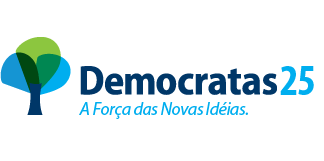 